2019年浙江公务员考试面试试题（6.22）　　注：以下试题来自考生回忆，仅供参考【听题无题本，三题一次性读题，15分钟】　　(综合类)面试真题　　1、人工智能代替人思考，你是期待还是担忧?
　　2、你带领一群实习生整理档案，已经三天了，大家都很疲倦，工作效率低下，请你讲一段话来鼓舞士气。
　　3、全民焦虑已成为社会常态，请你评论。　　（基层类）面试真题　　第一题：孔子说，知之为知之，不知为不知。苏格拉底说，我唯一知道的，就是我的无知。请你谈谈对两位先哲这两句话共同点的认识。　　第二题：政府部门因正常工作需要砍伐部分树枝，但被人拍成视频发到网上，引起舆论热议。如果你是工作人员，你有什么建议？　　第三题：观察漫画，自拟两个标题，选一个展开。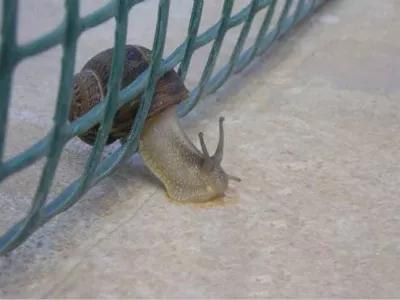 　　（优秀村干部类）面试真题
　　1、观察漫画，谈谈你的理解。
　　2、临近下班，一个老人去窗口办业务，然后你是这里的工作人员，因为他没有资料，不能办理，老人说：“你们不是最多跑一次吗，怎么不给我处理？”并且下大雨，他的衣服都淋湿了，这种情况你怎么处理。
　　3、演讲题：干在实处，走在前列，勇立潮头。2019年浙江公务员考试面试试题（6.23）　　注：以下试题来自考生回忆，仅供参考
　　(基层类)面试真题
　　第一题：仔细观察下面这幅漫画，结合实际，谈谈你的看法。
　　图片内容：科技下乡走近“盼水村”赠书活动。盼水村水资源缺乏，三位工作人员送书给农民，农民扛着锄头挥手走开。赠送书籍的书目有：水产养殖、科学养鱼、鲤鱼养殖500问，螃蟹养殖。右下角有两只鸡在啄米。
　　第二题：A村修建了乡村文化公园，但使用中发现了不少问题：一是设施利用率不高，活动室钥匙在少数村干部手里，村民使用不方便；二是村里的年轻人都出去打工了，很多设施没人用；三是老年人经常聚集在公园里打麻将，违背了文化公园建设的初衷。假如你是镇政府工作人员，领导让你提出解决方案，你打算怎么办？
　　第三题:根据全市统一安排，某区政府实施老城区立面改造项目工程。立面改造方案公布后，一些居民集中到区政府反馈情况，主要包括拆除防盗网不安全，改造工时过长影响店铺营业等。如果你是区政府立面改造办公室负责人，你会如何说服这些居民？请现场模拟一下。